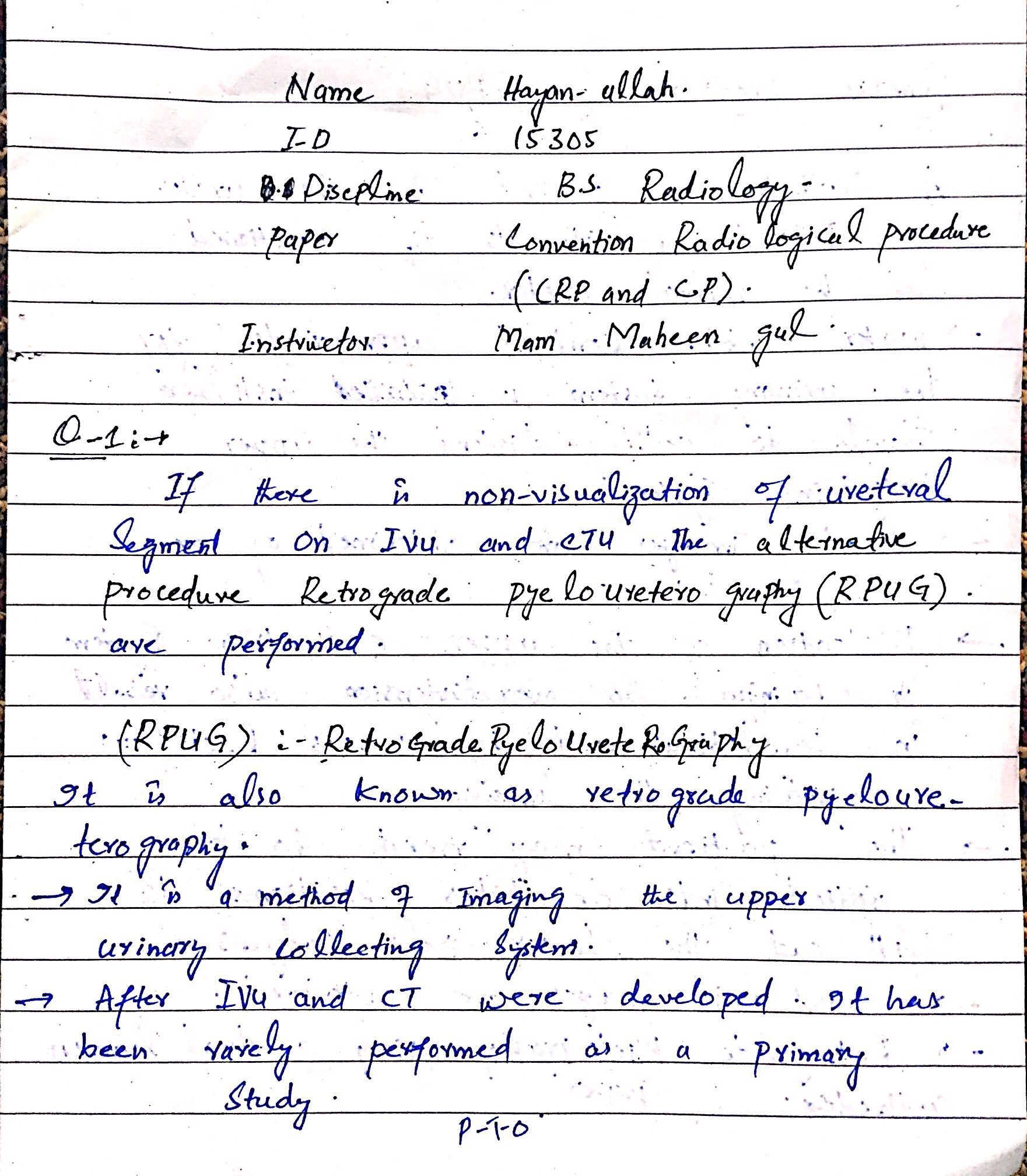 with 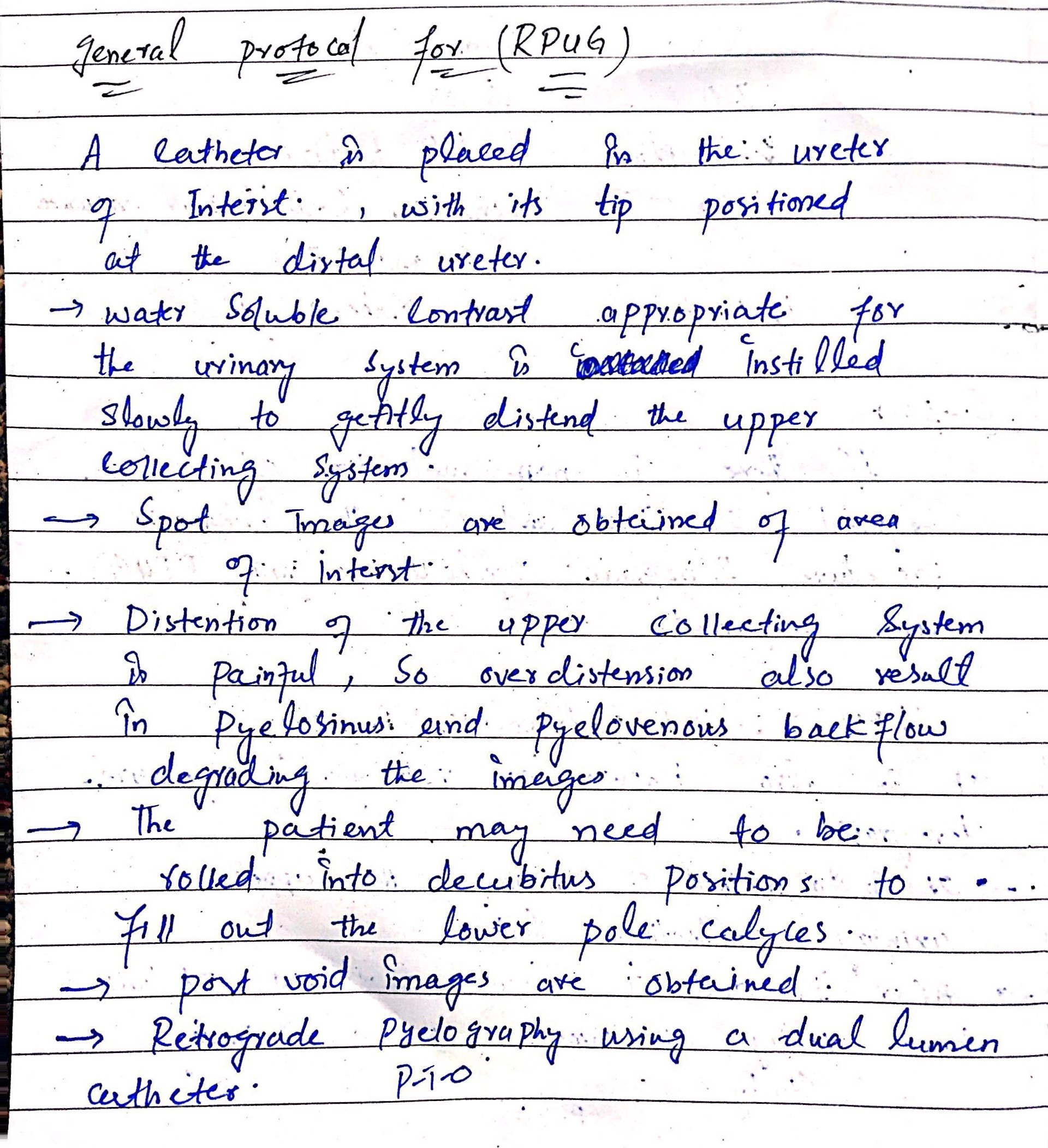 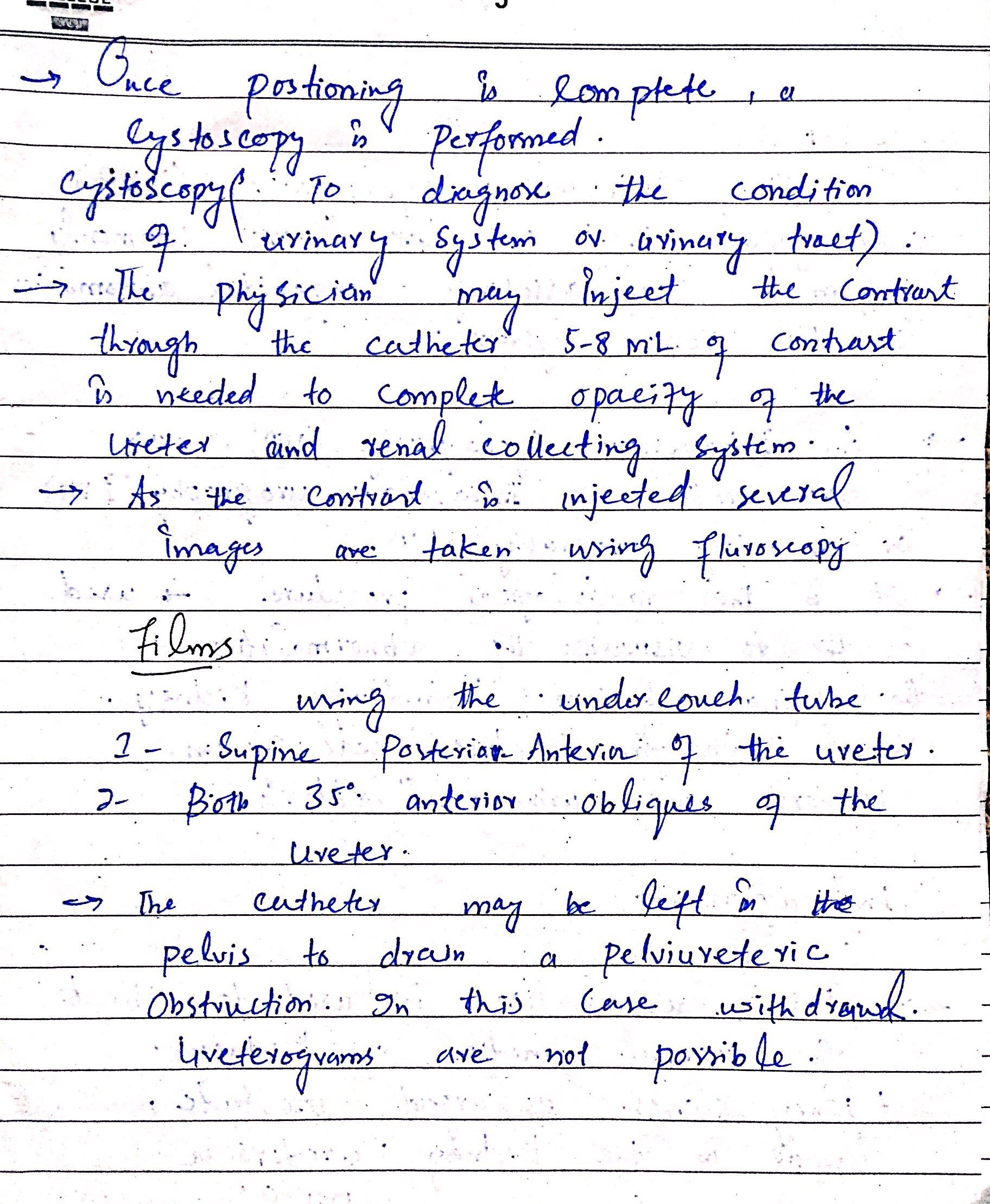 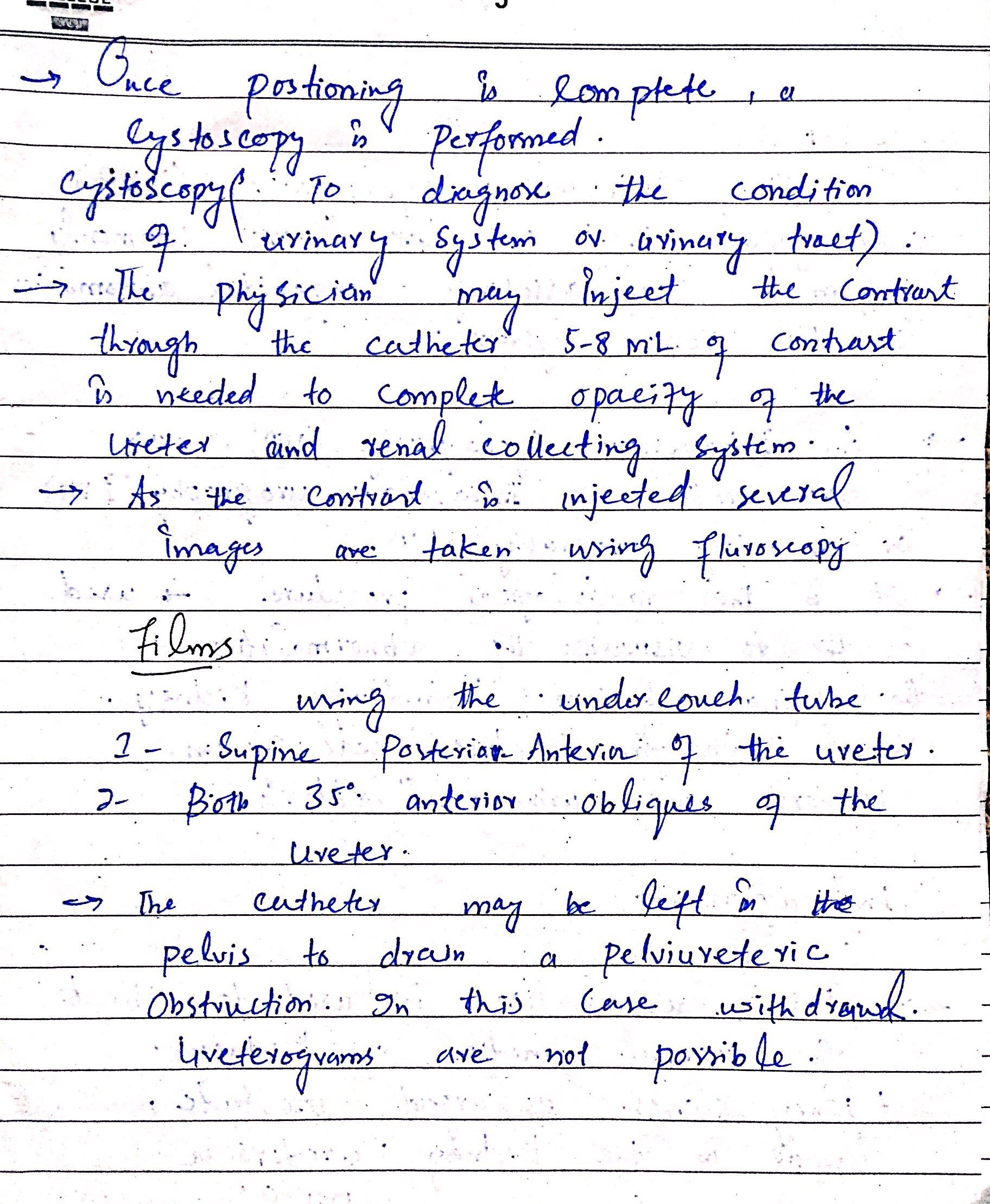 with 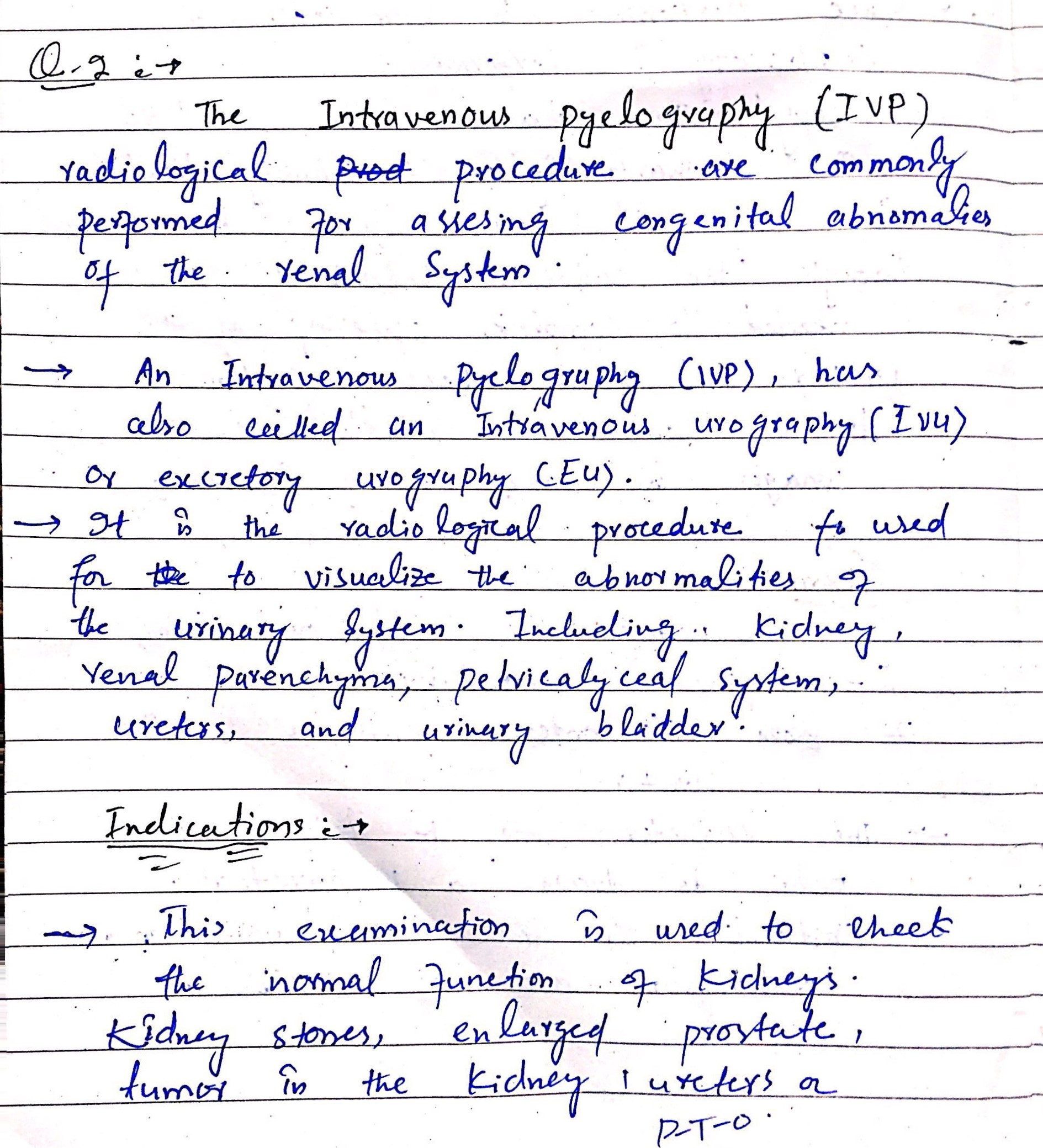 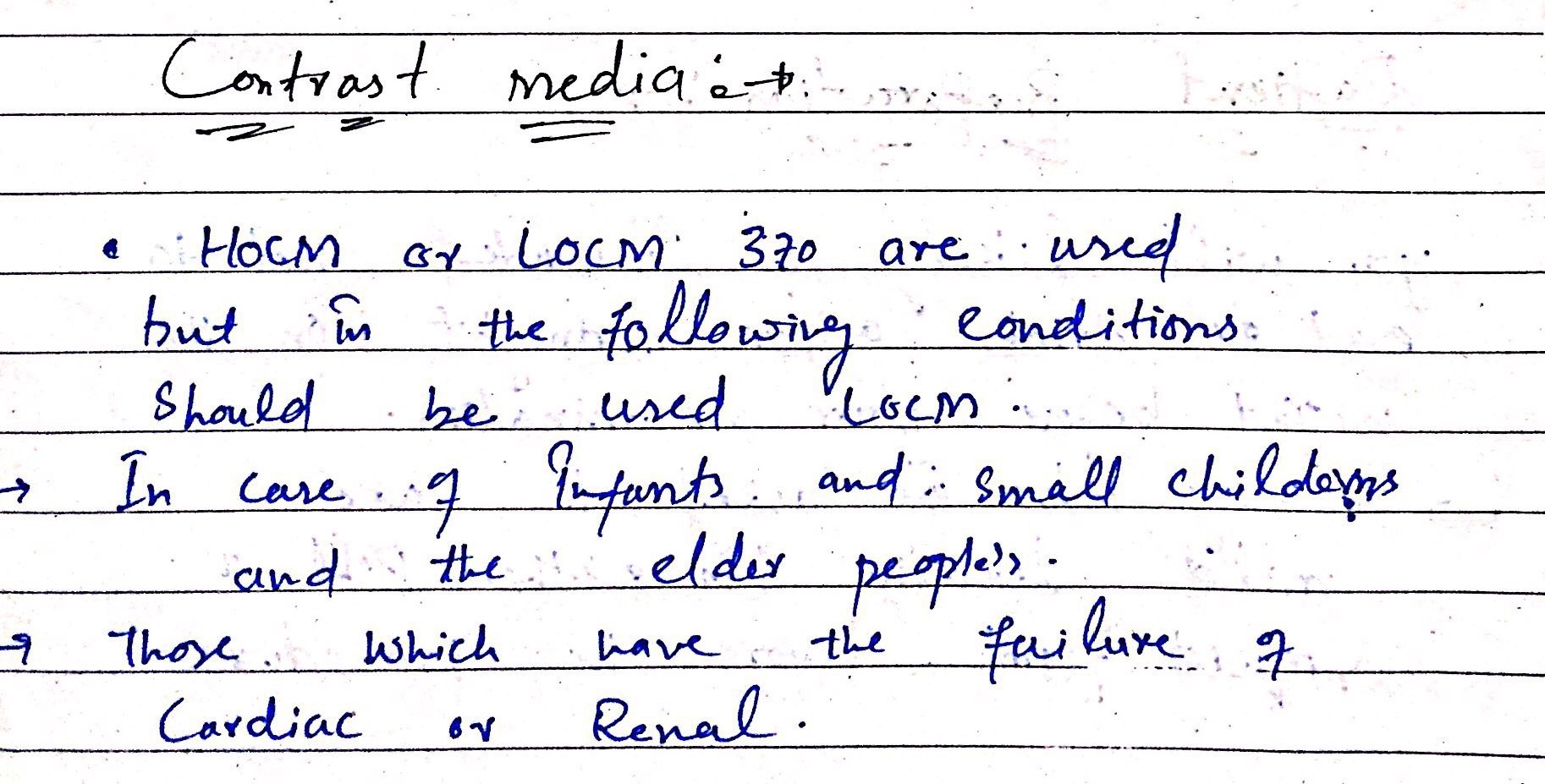 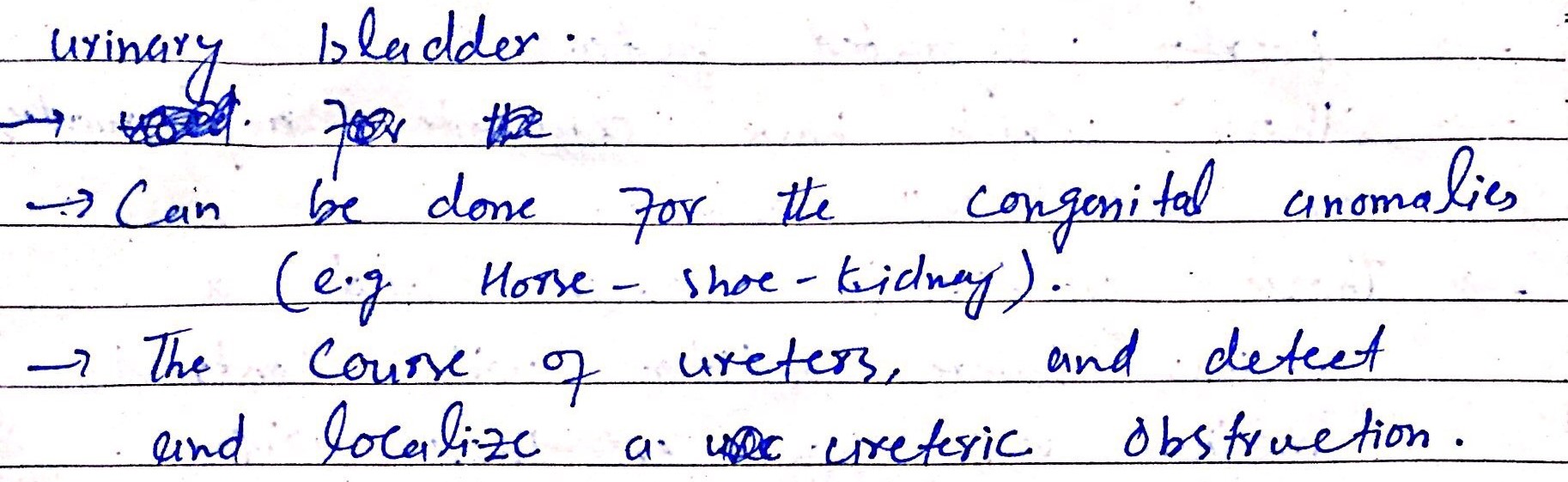 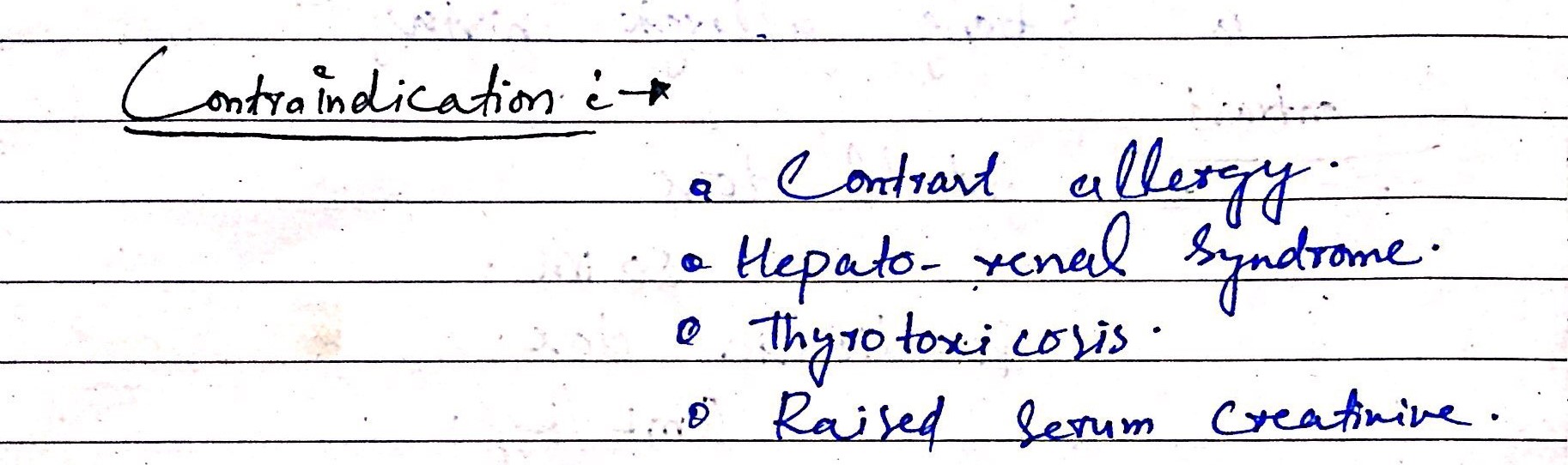 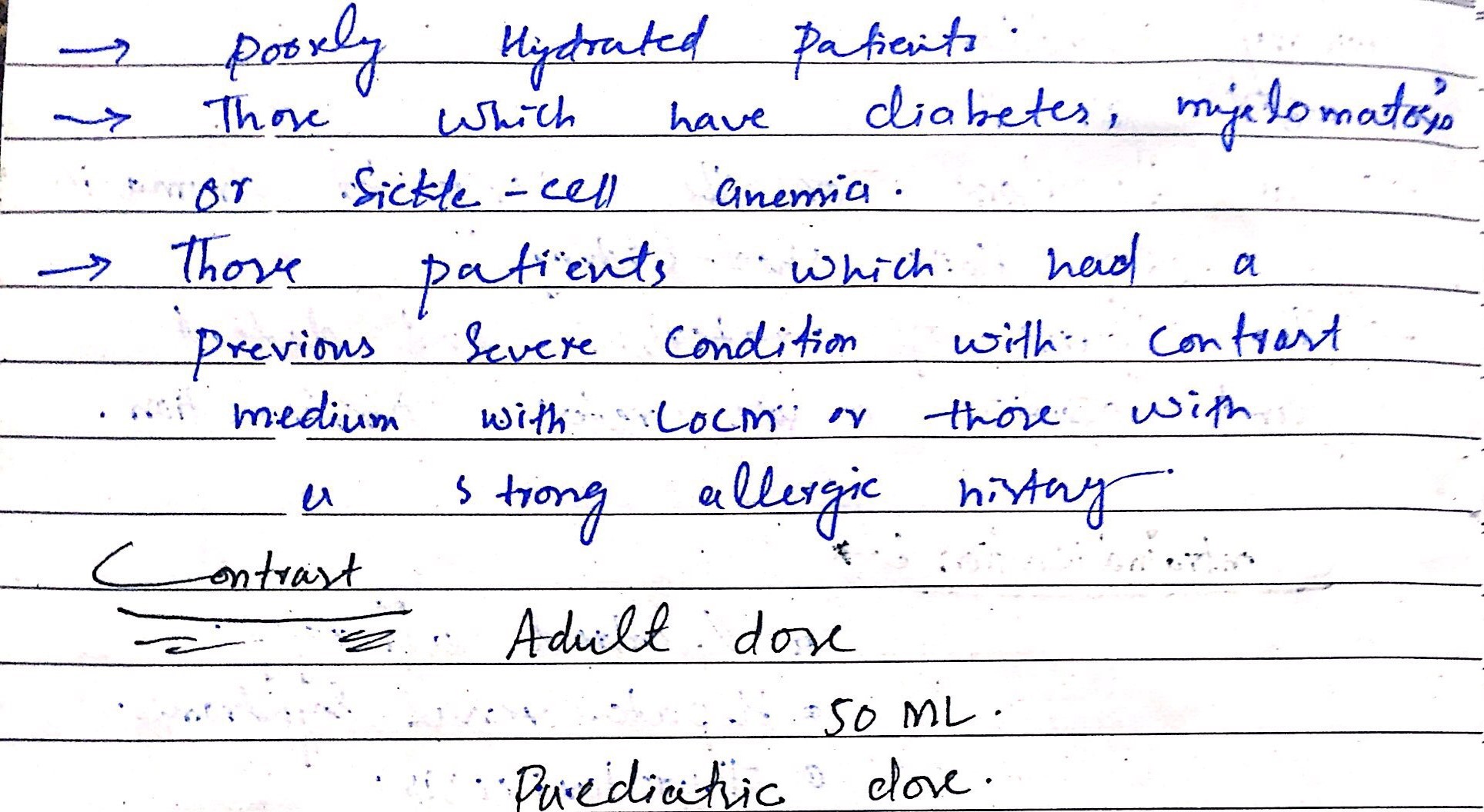 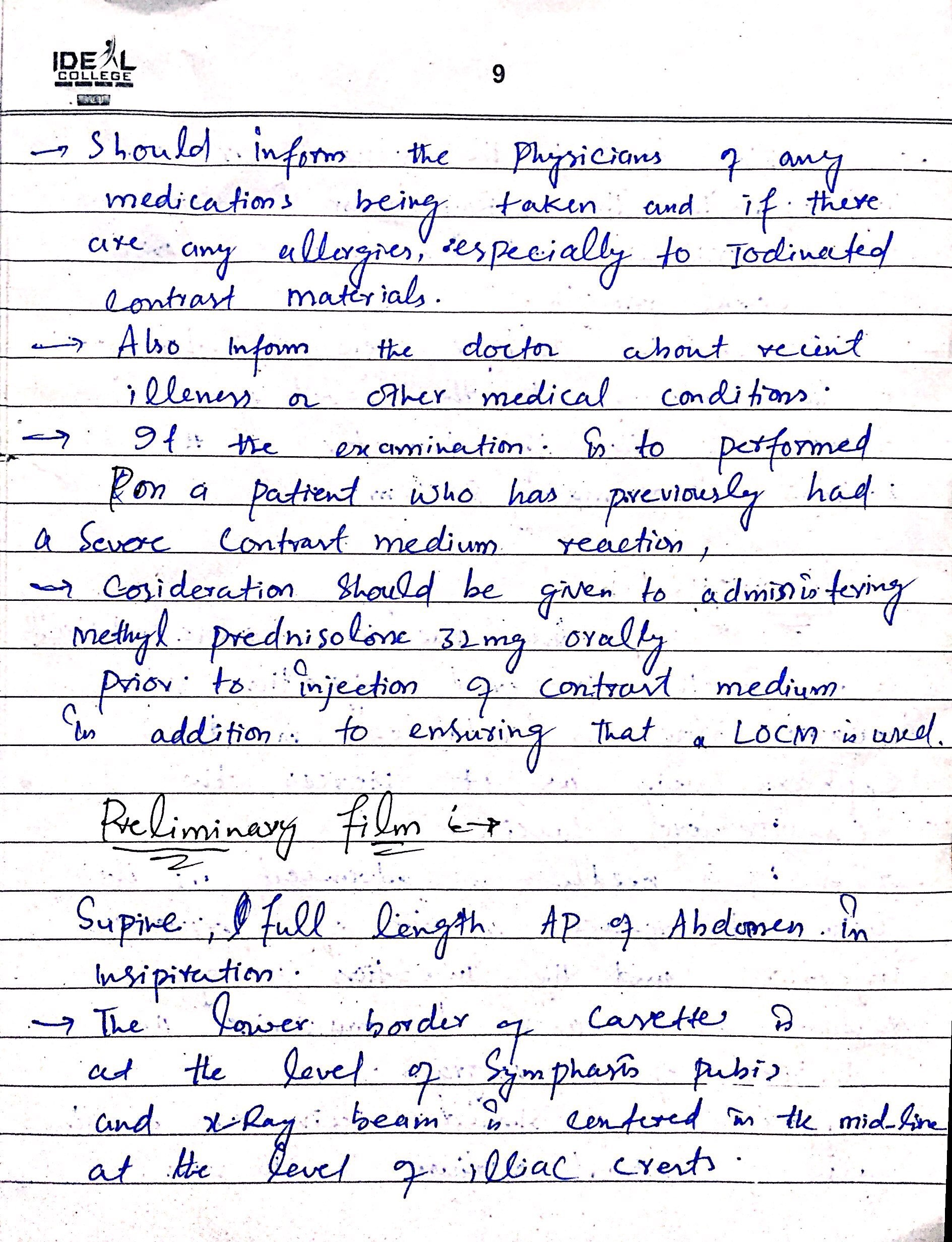 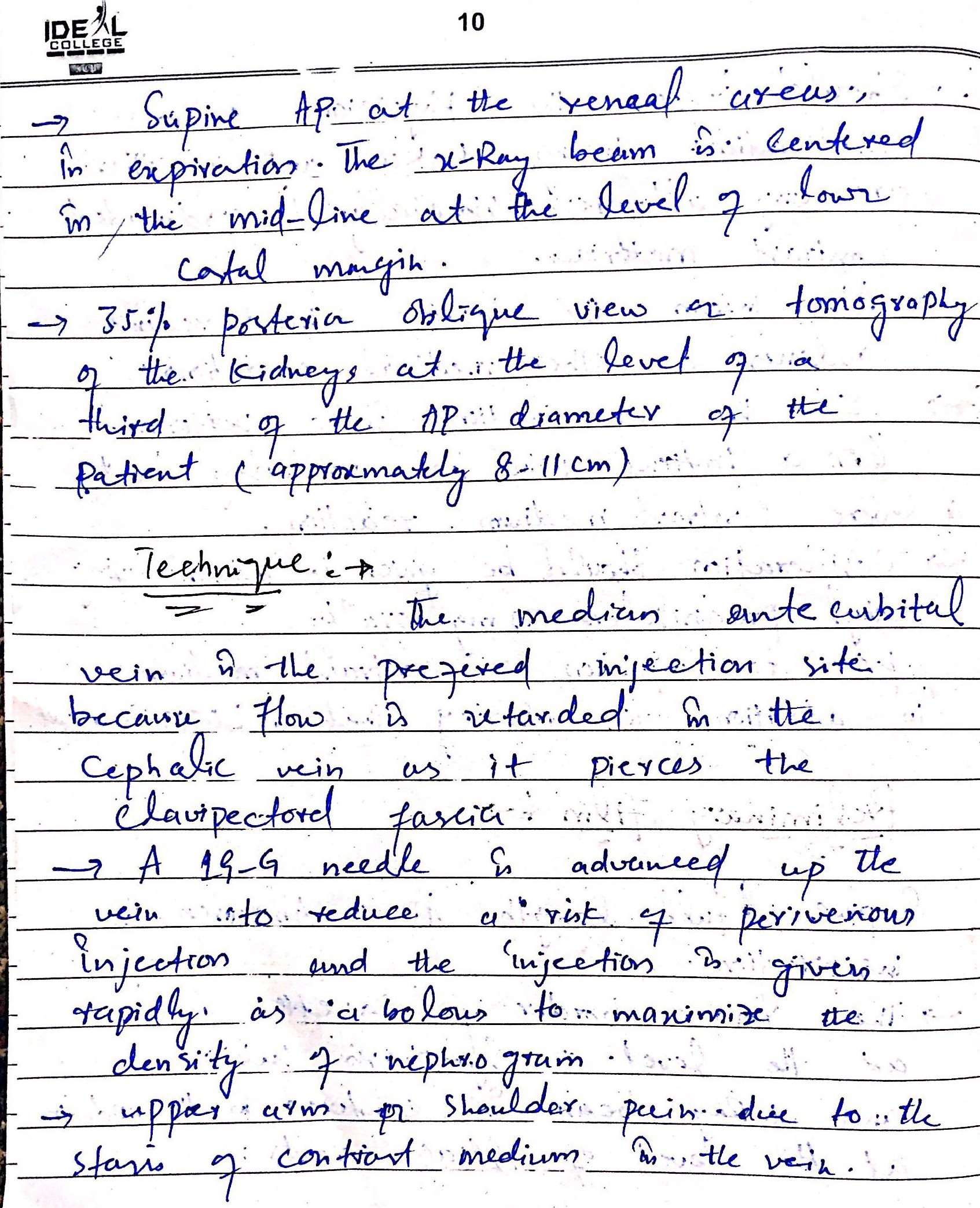 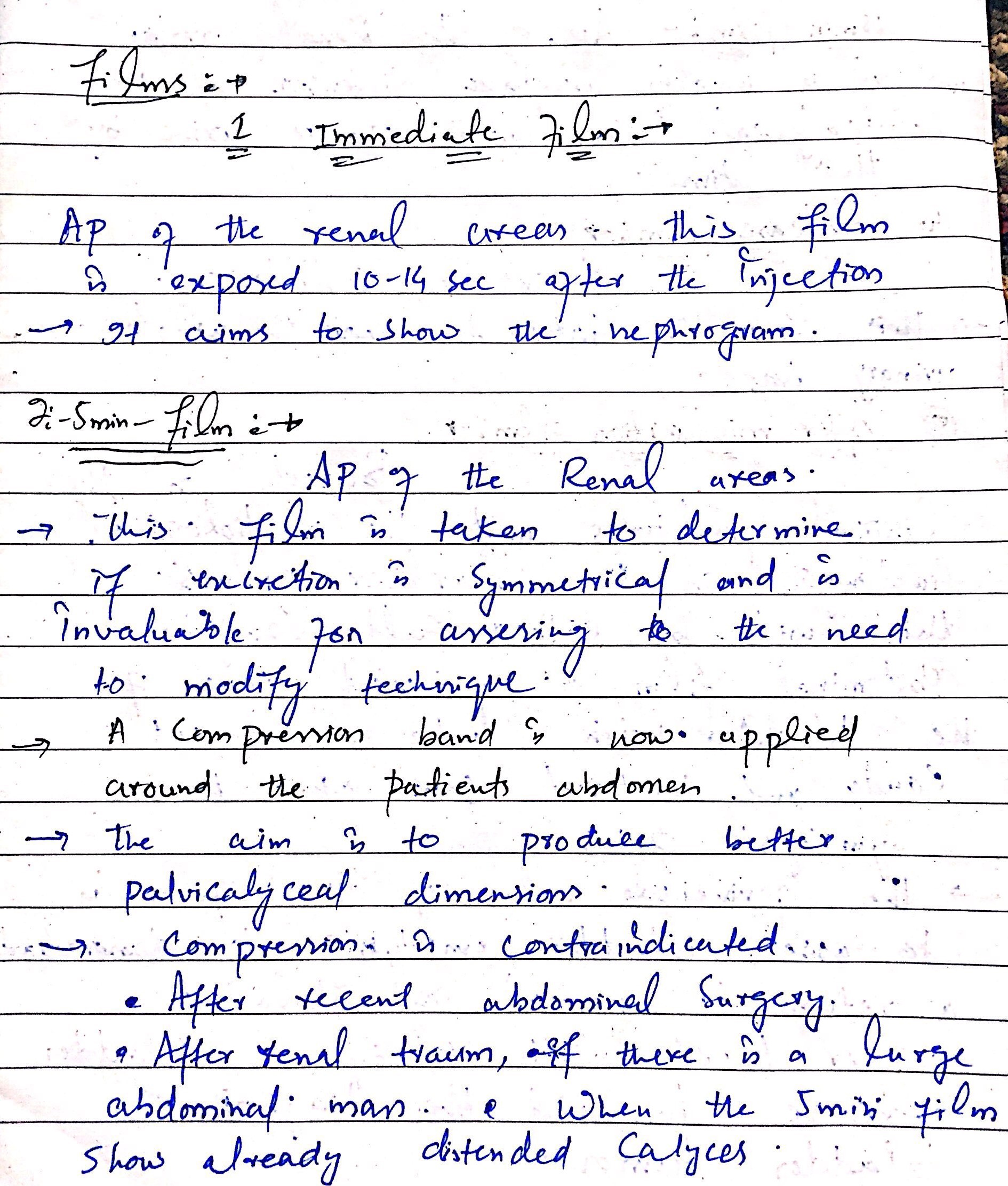 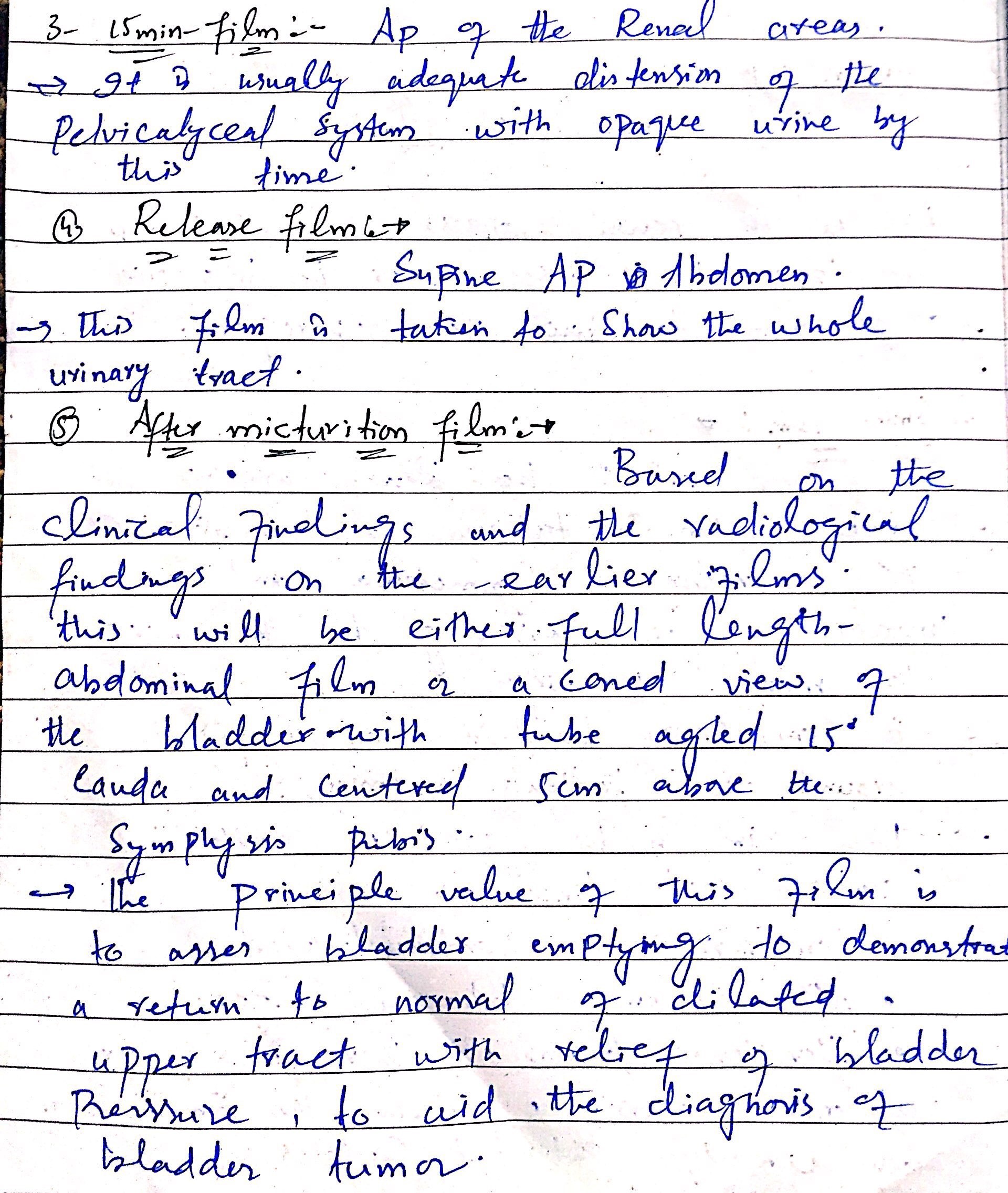 uyc-fcñ, Q 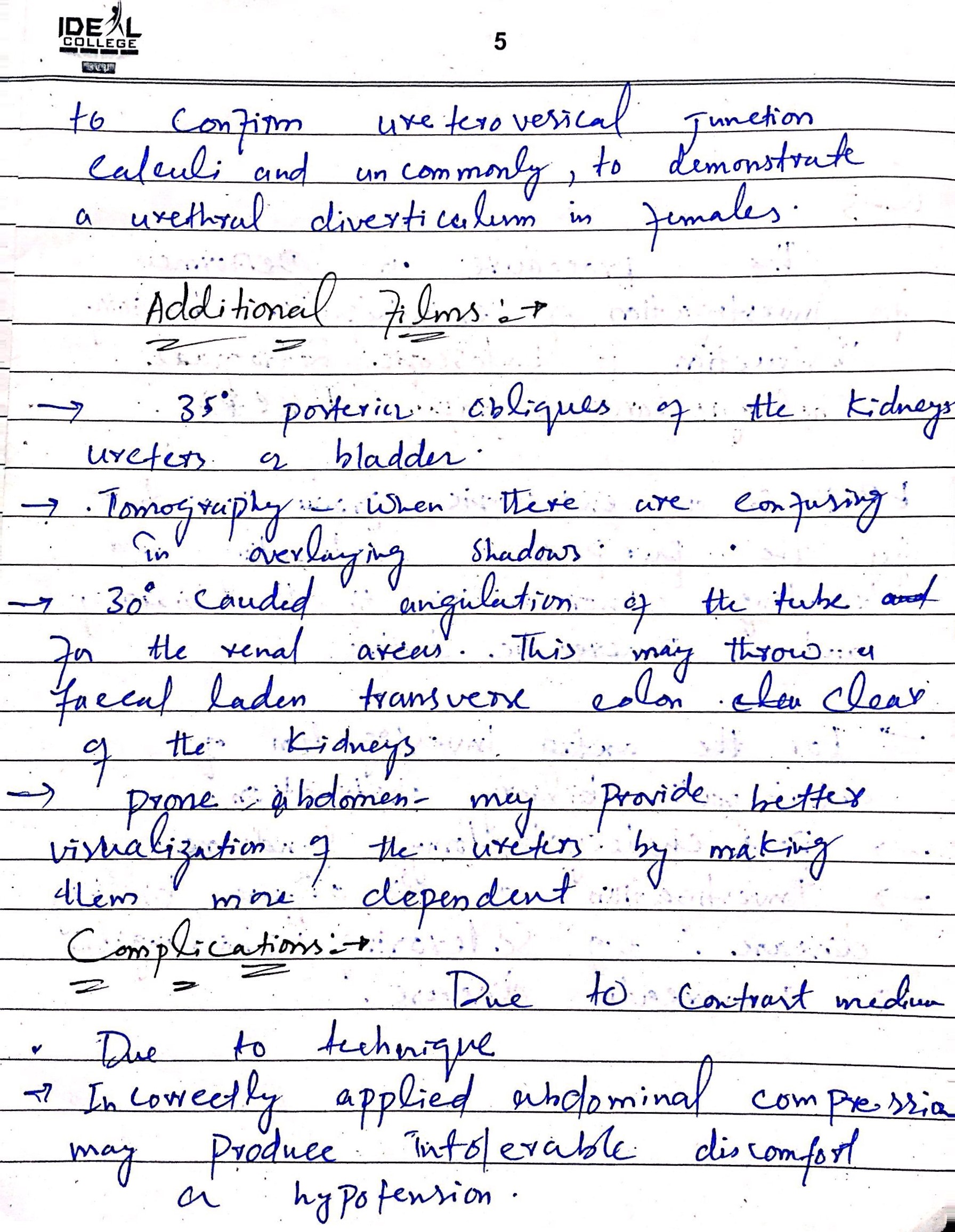 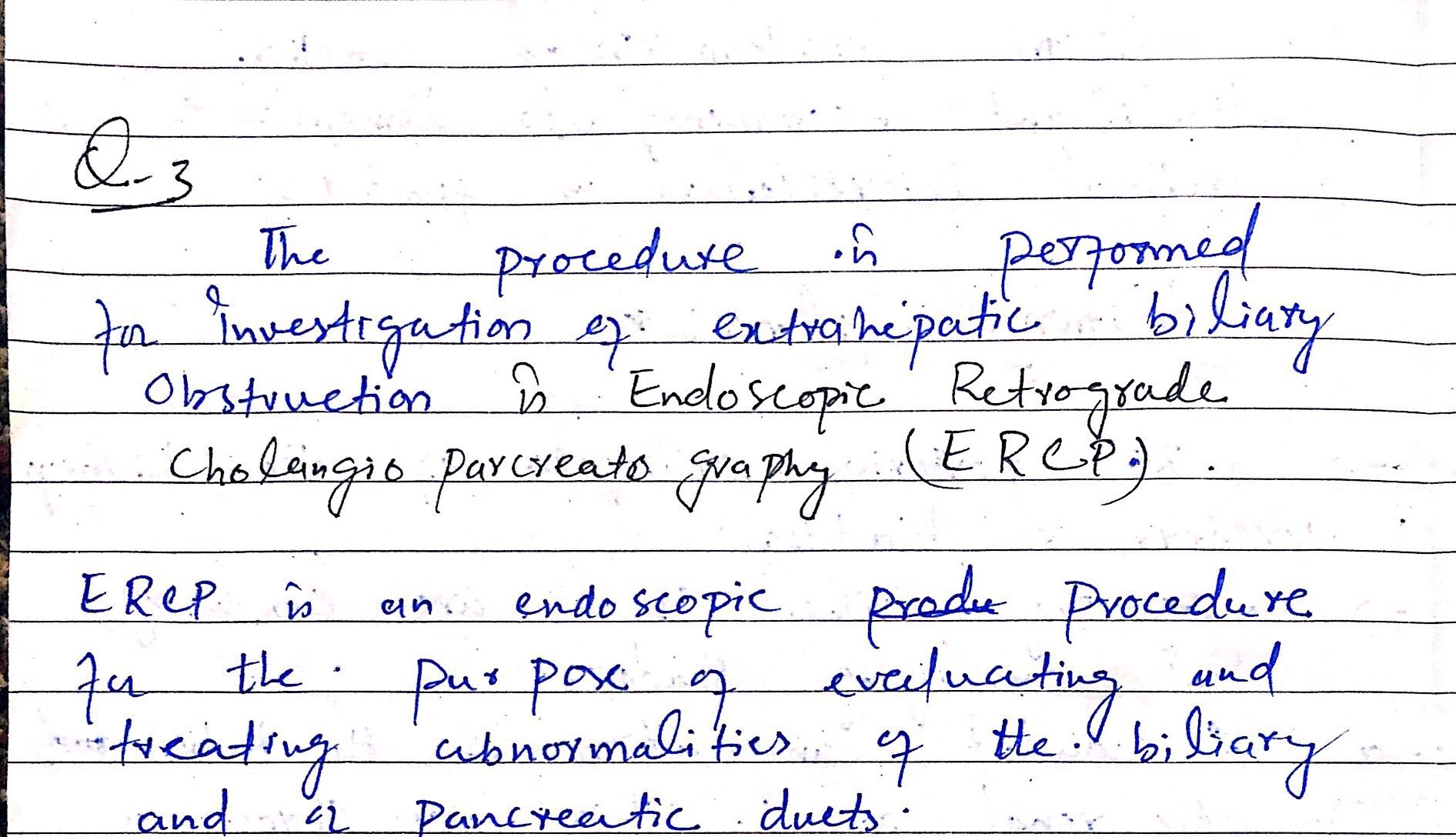 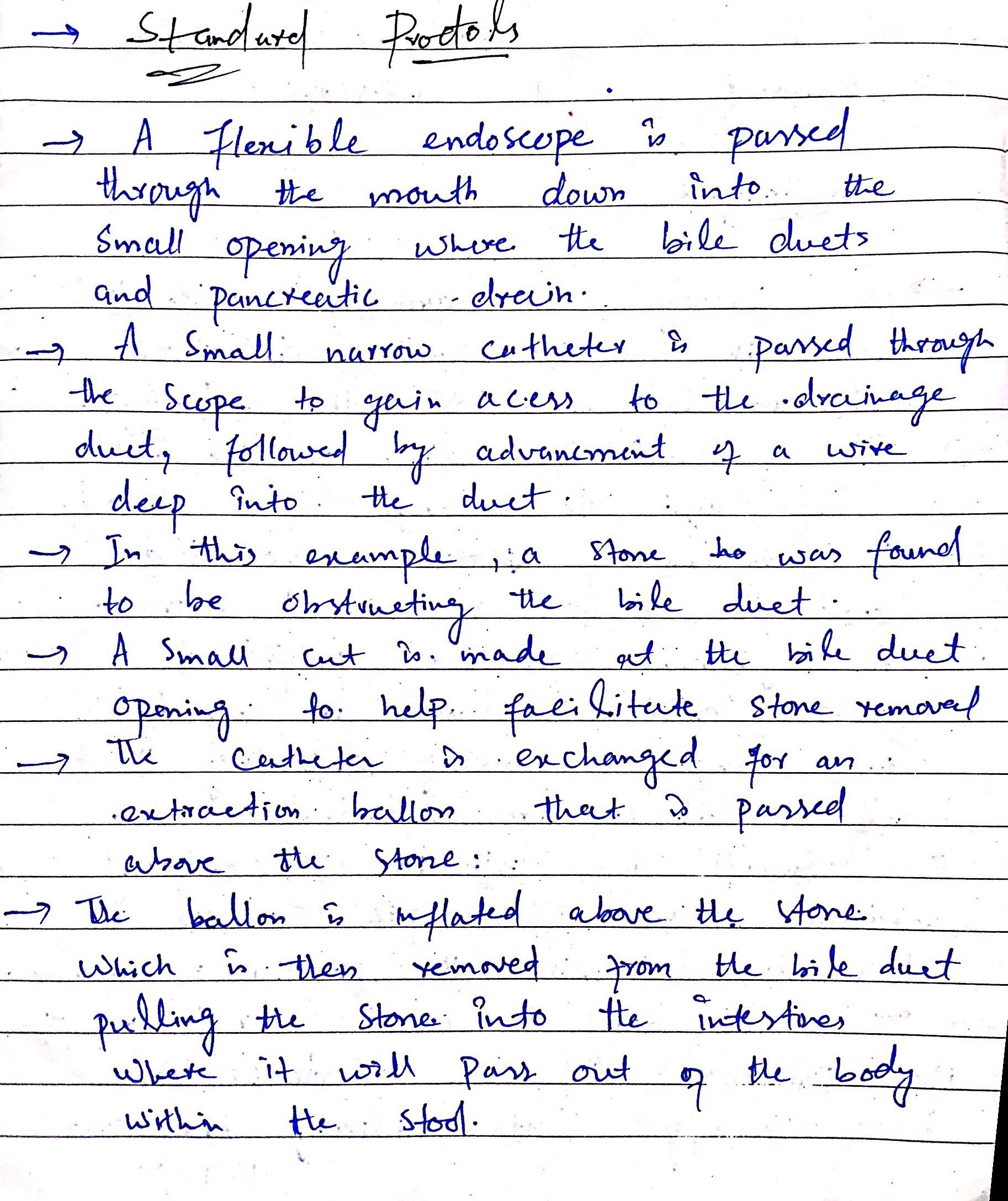 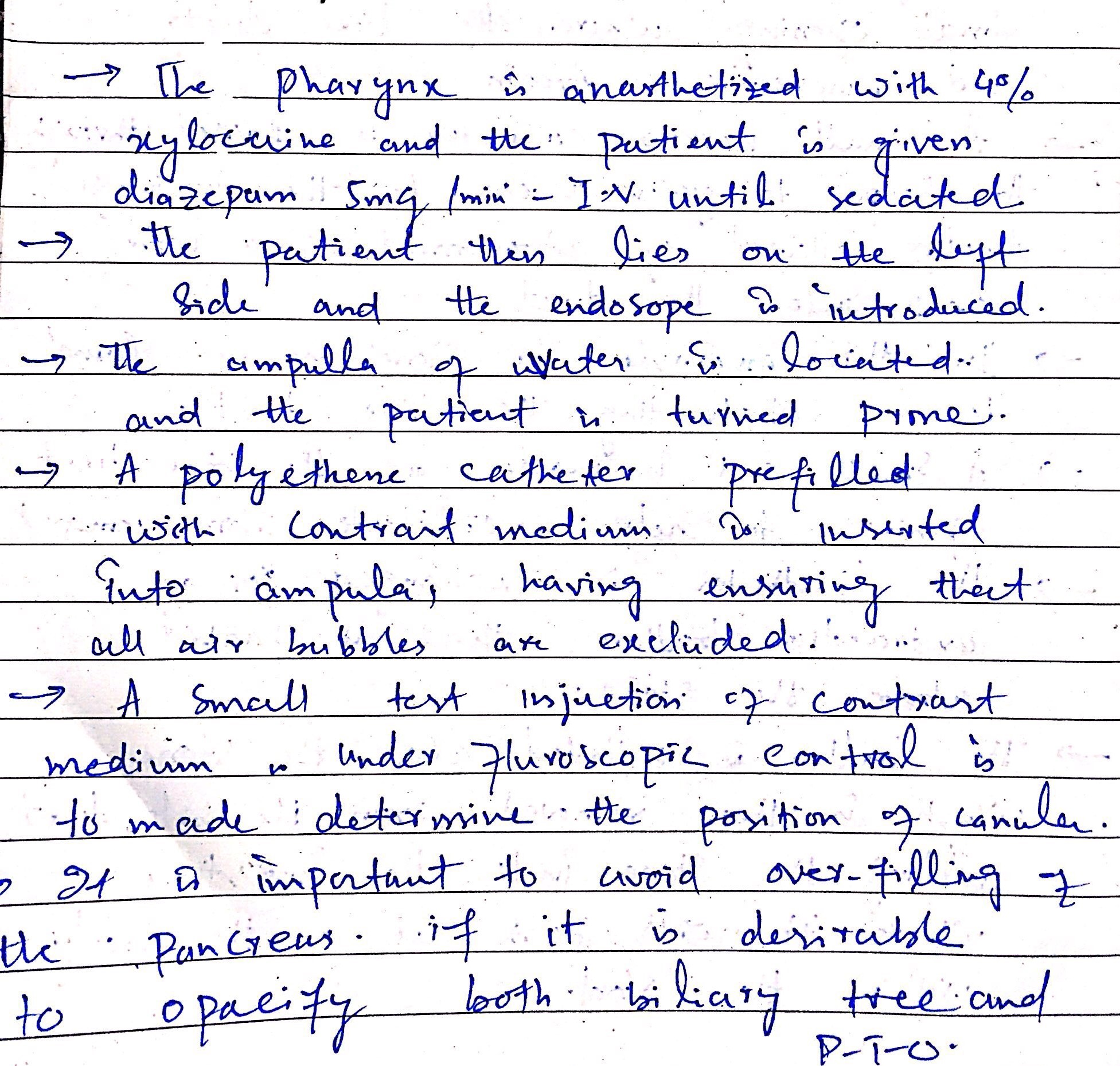 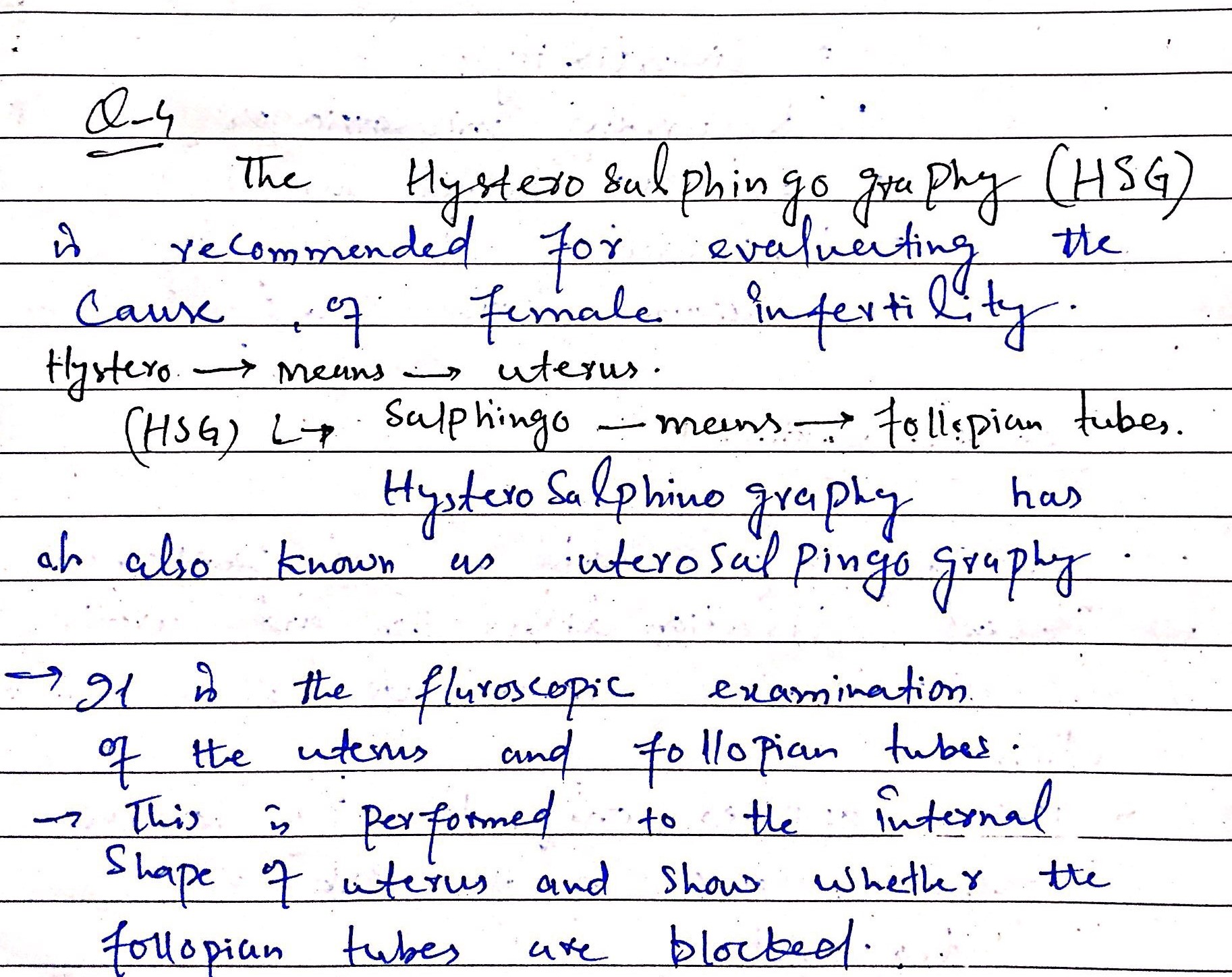 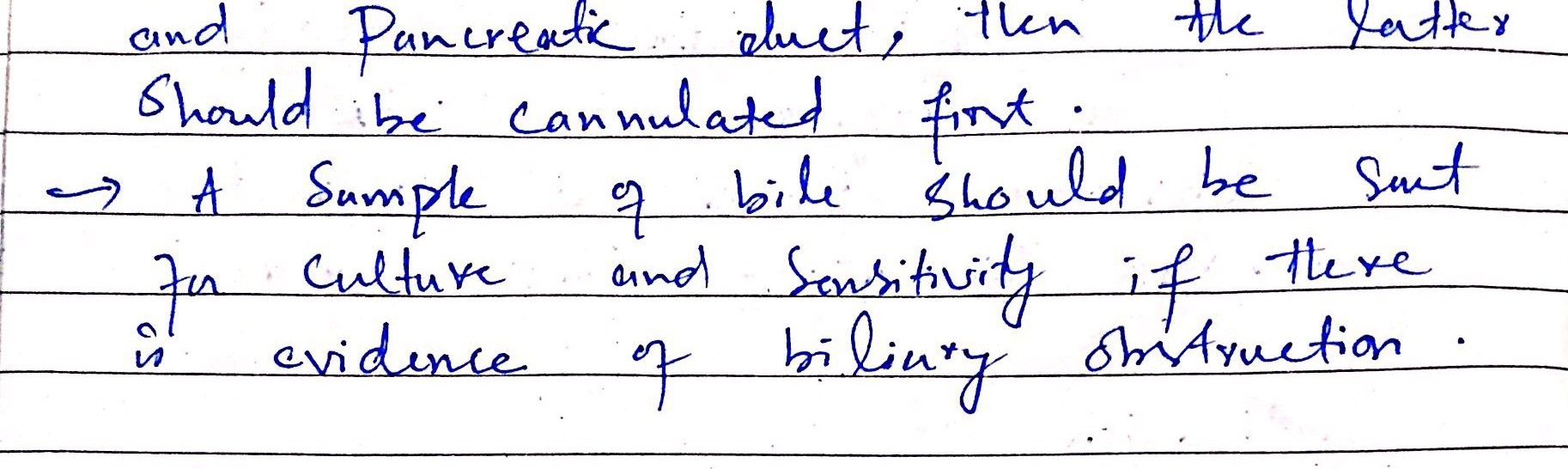 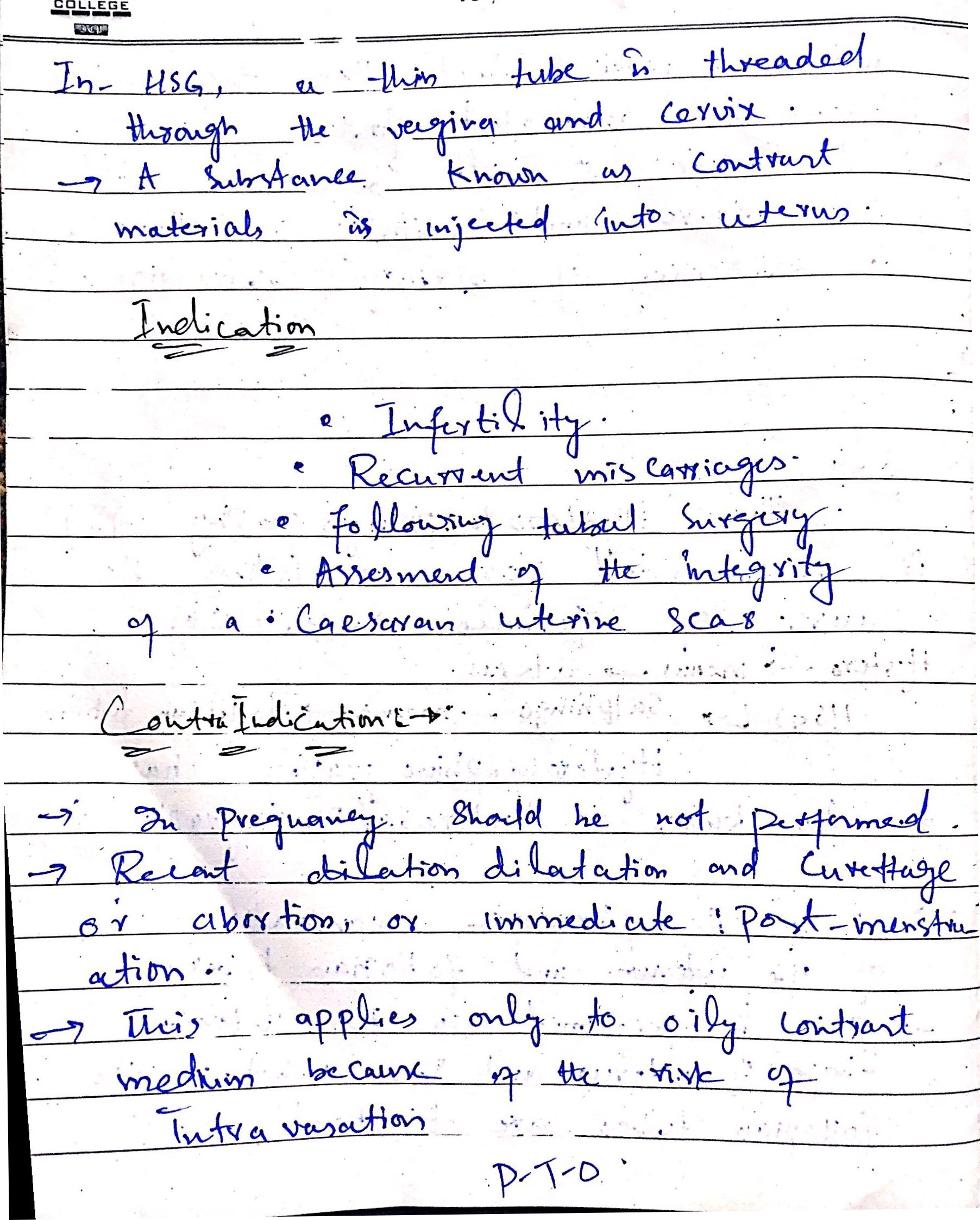 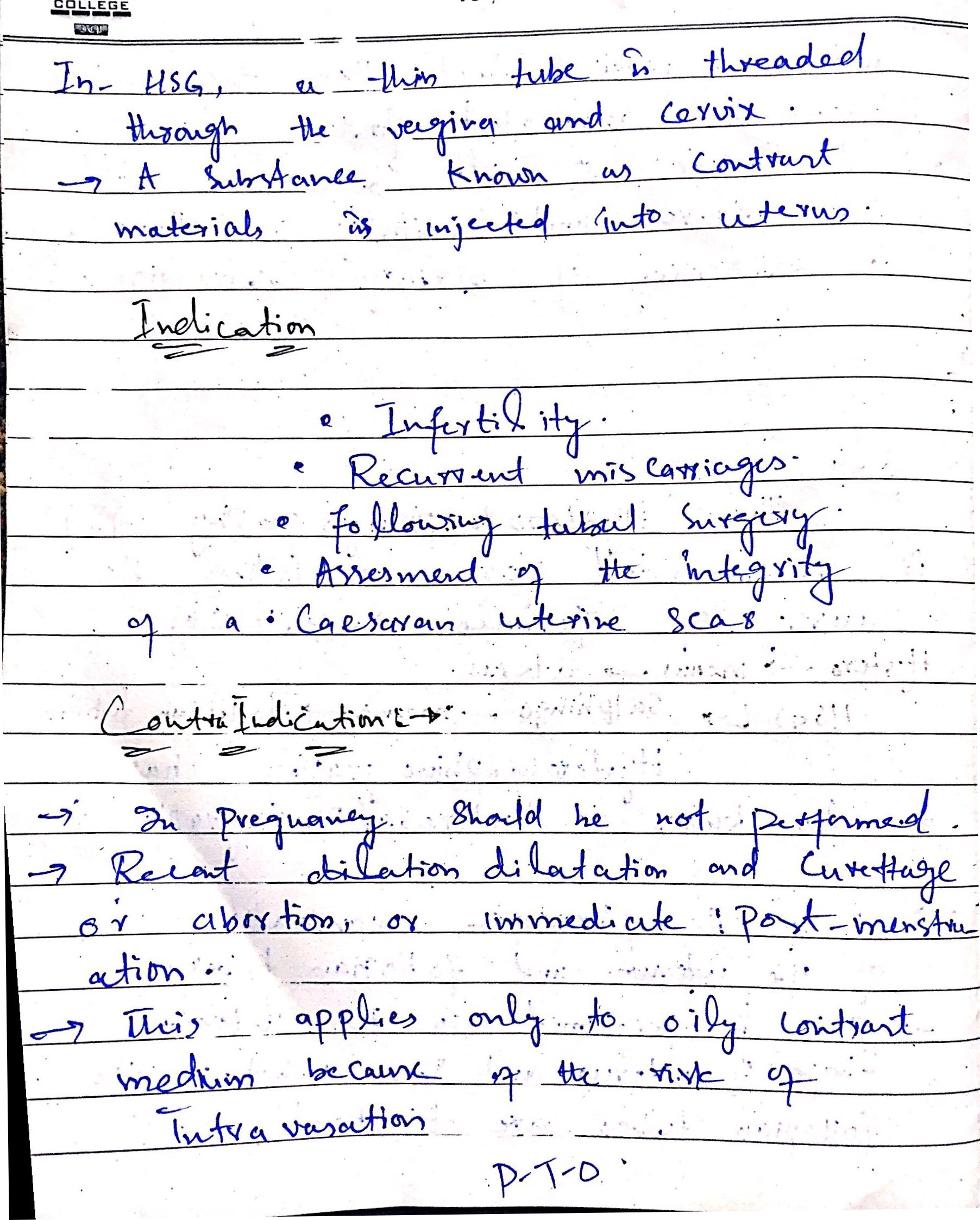 3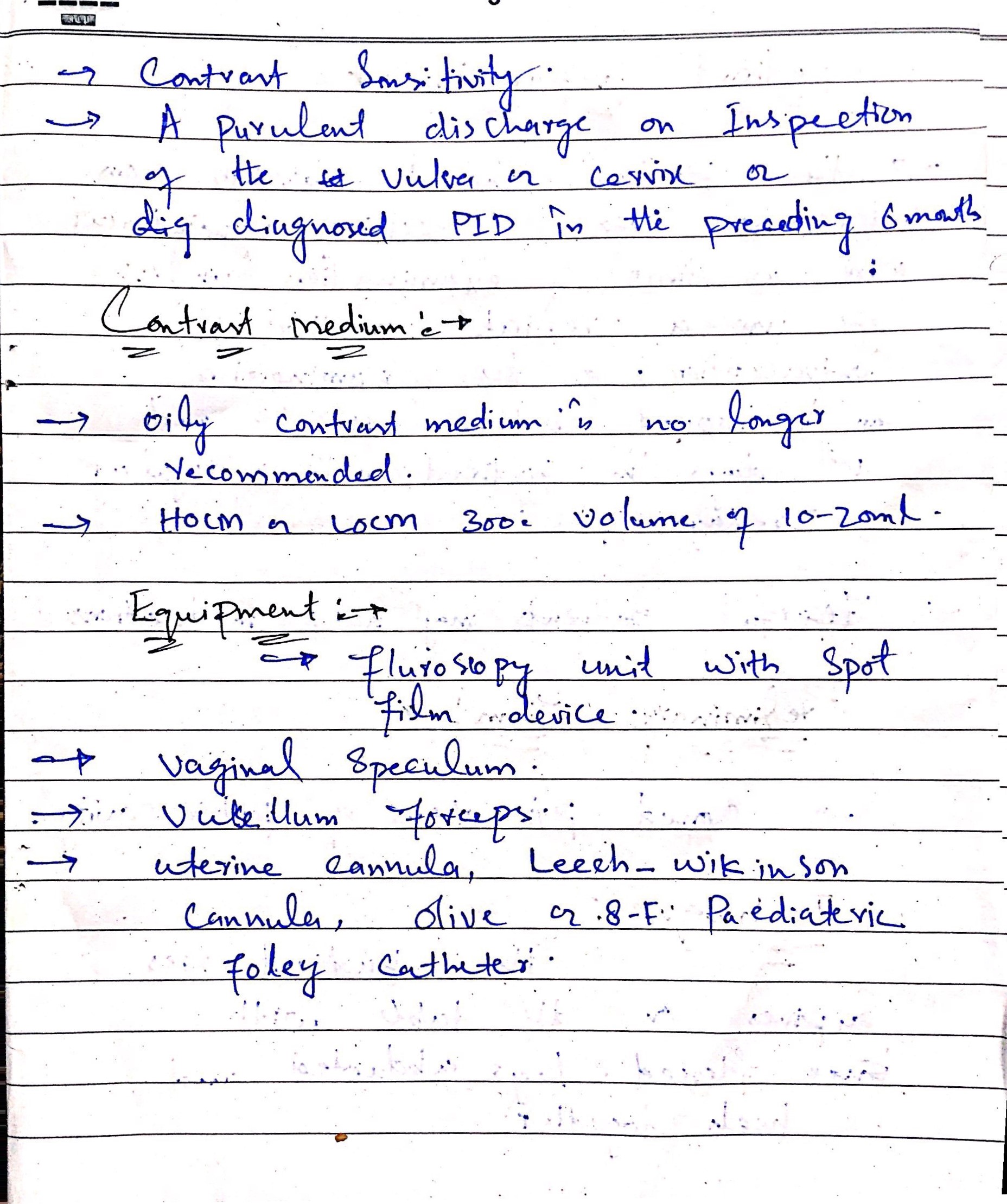 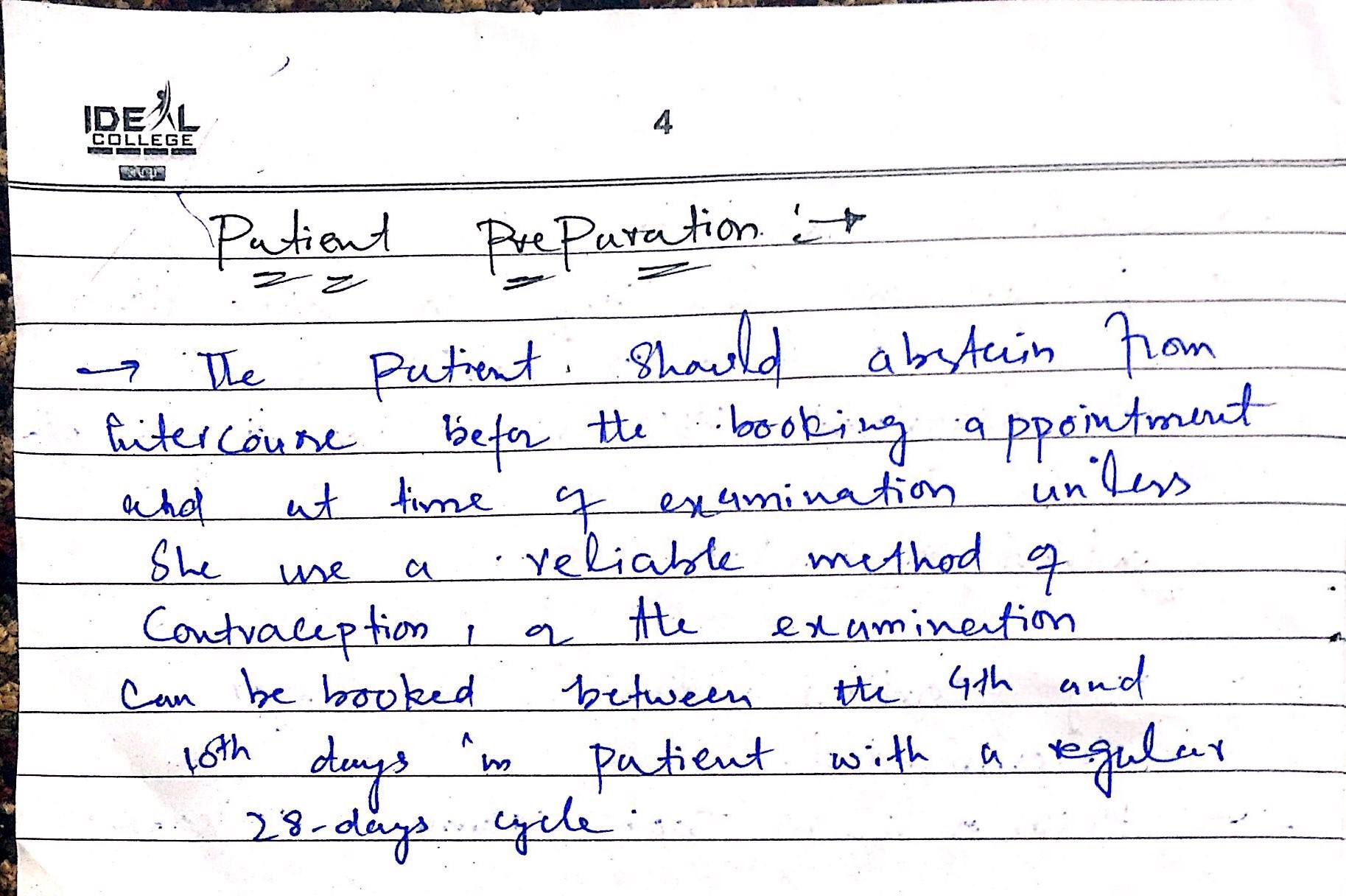 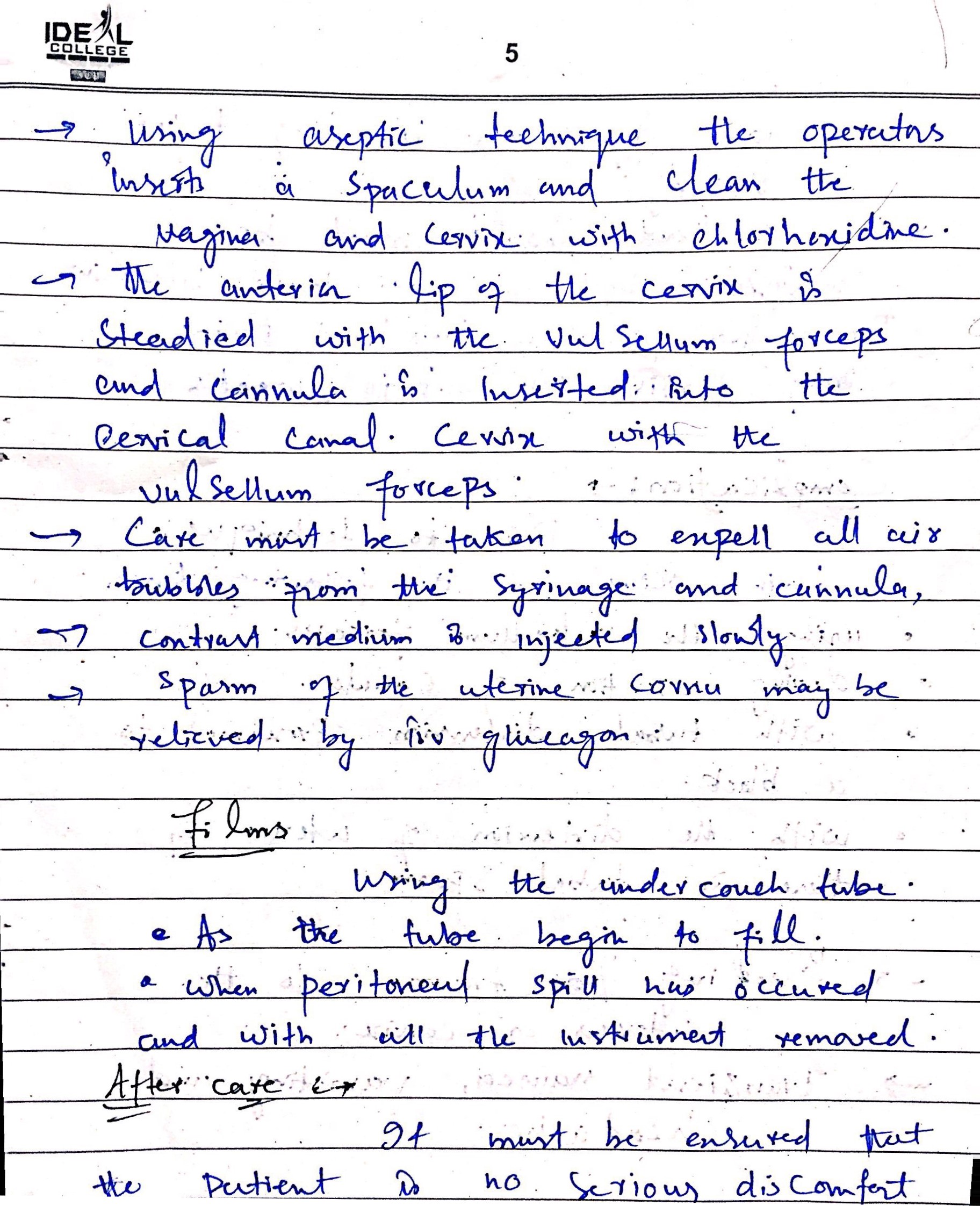 IDE L	6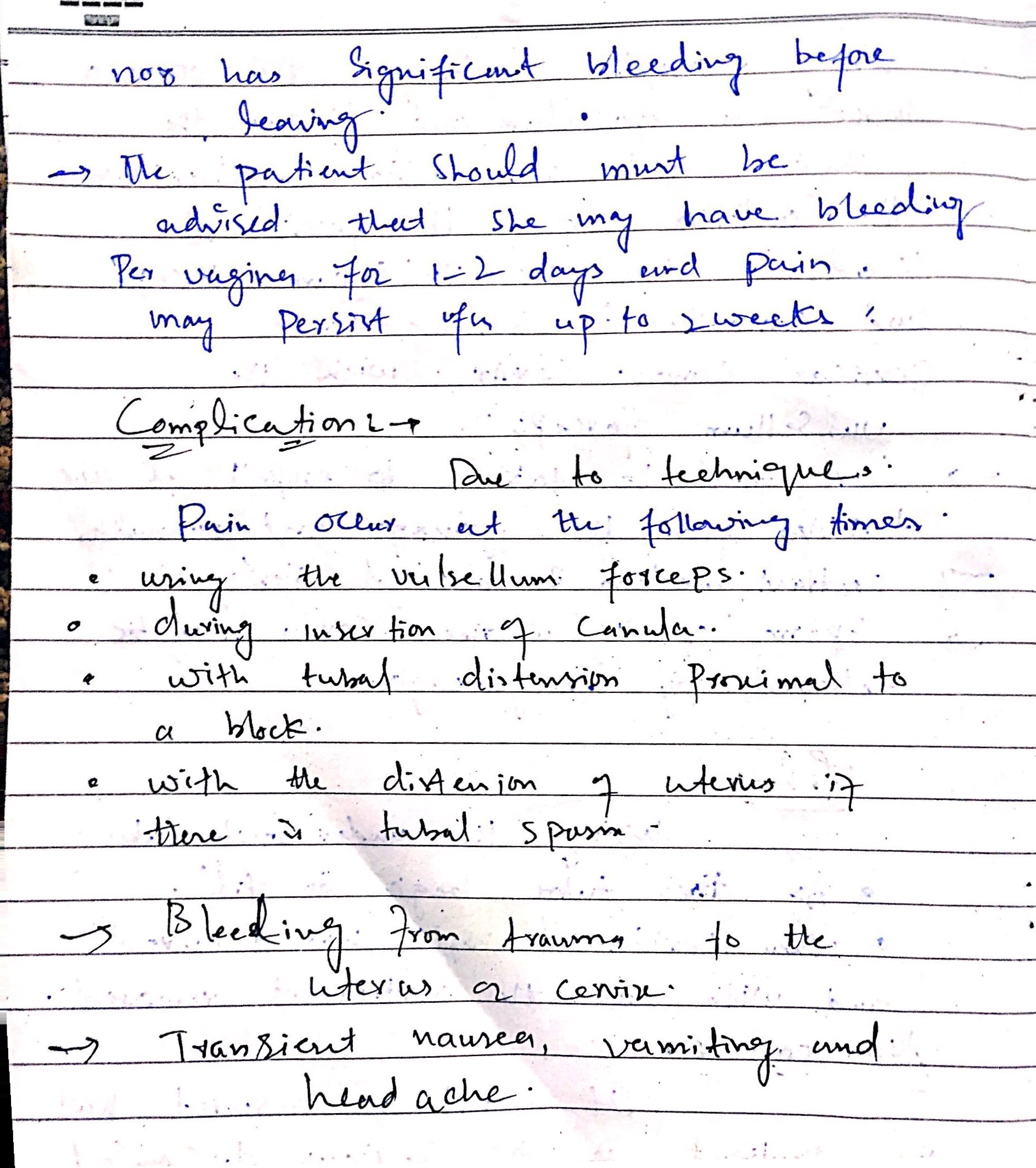 COLL CGE7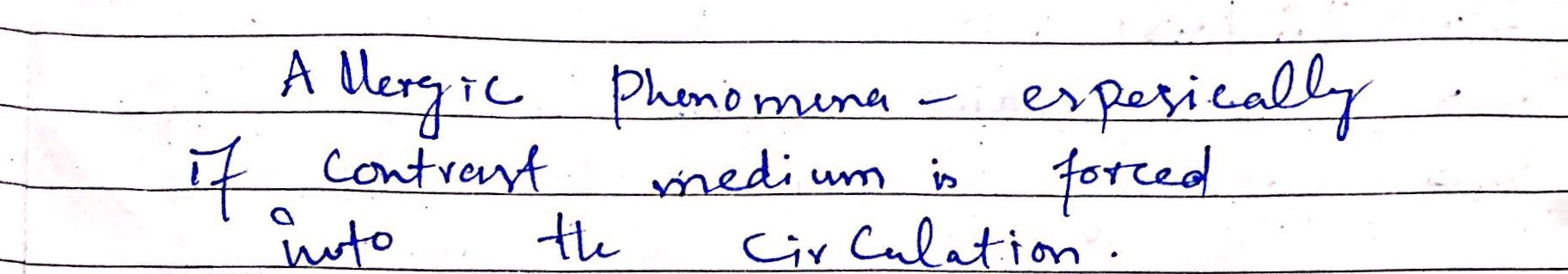 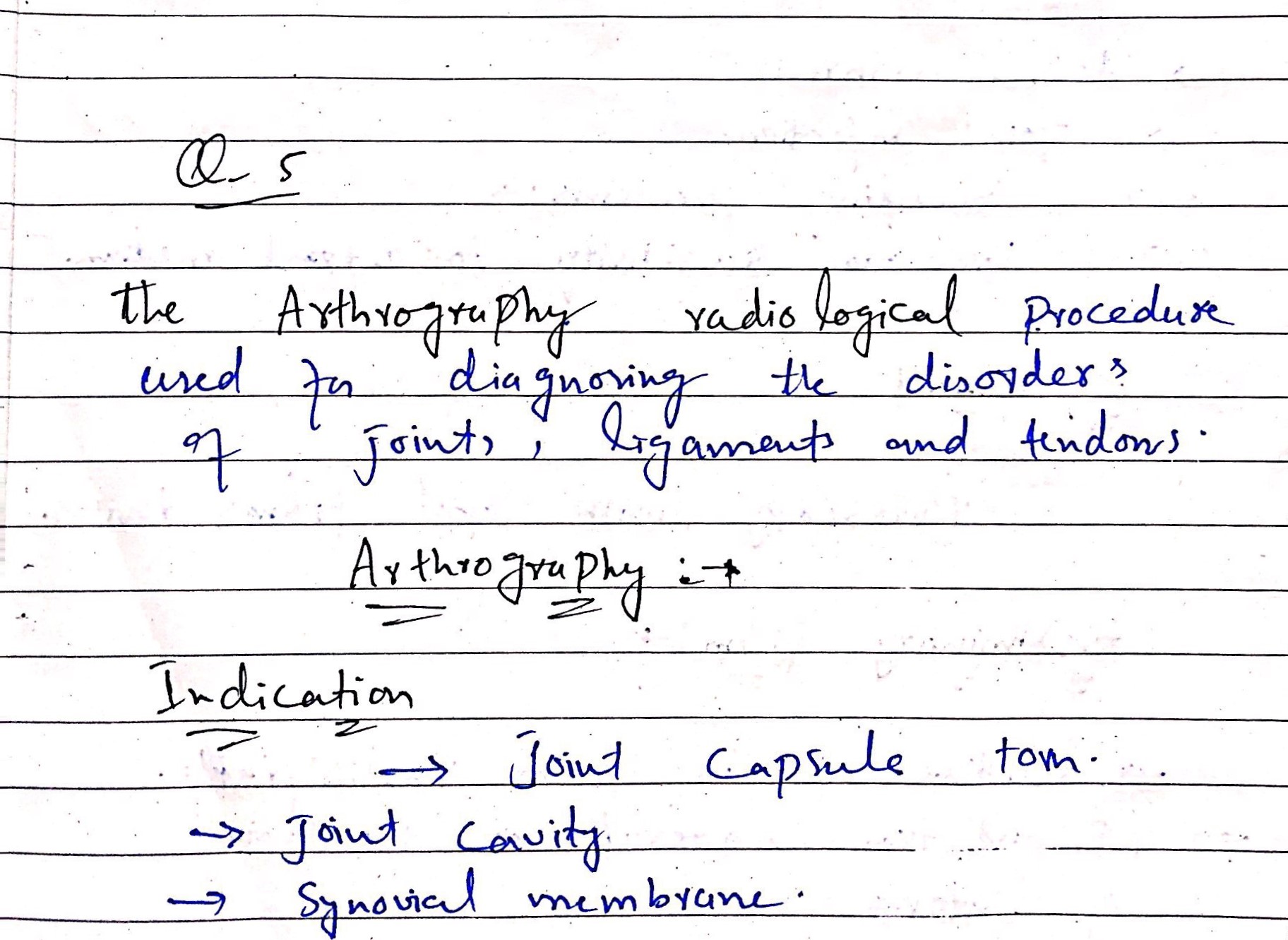 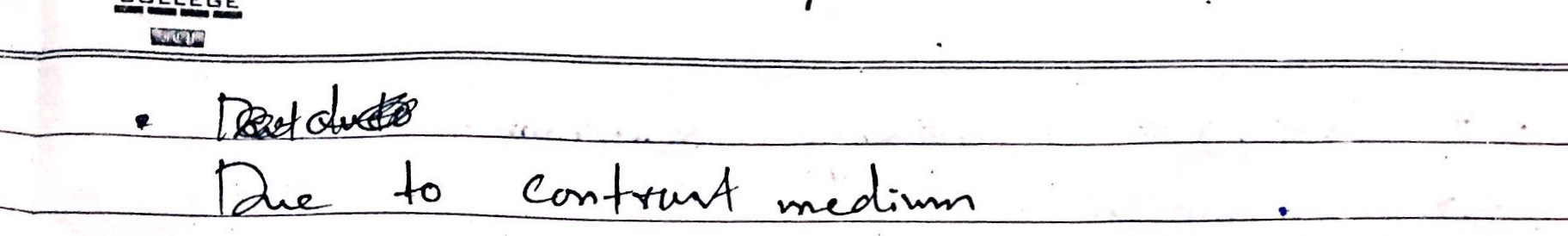 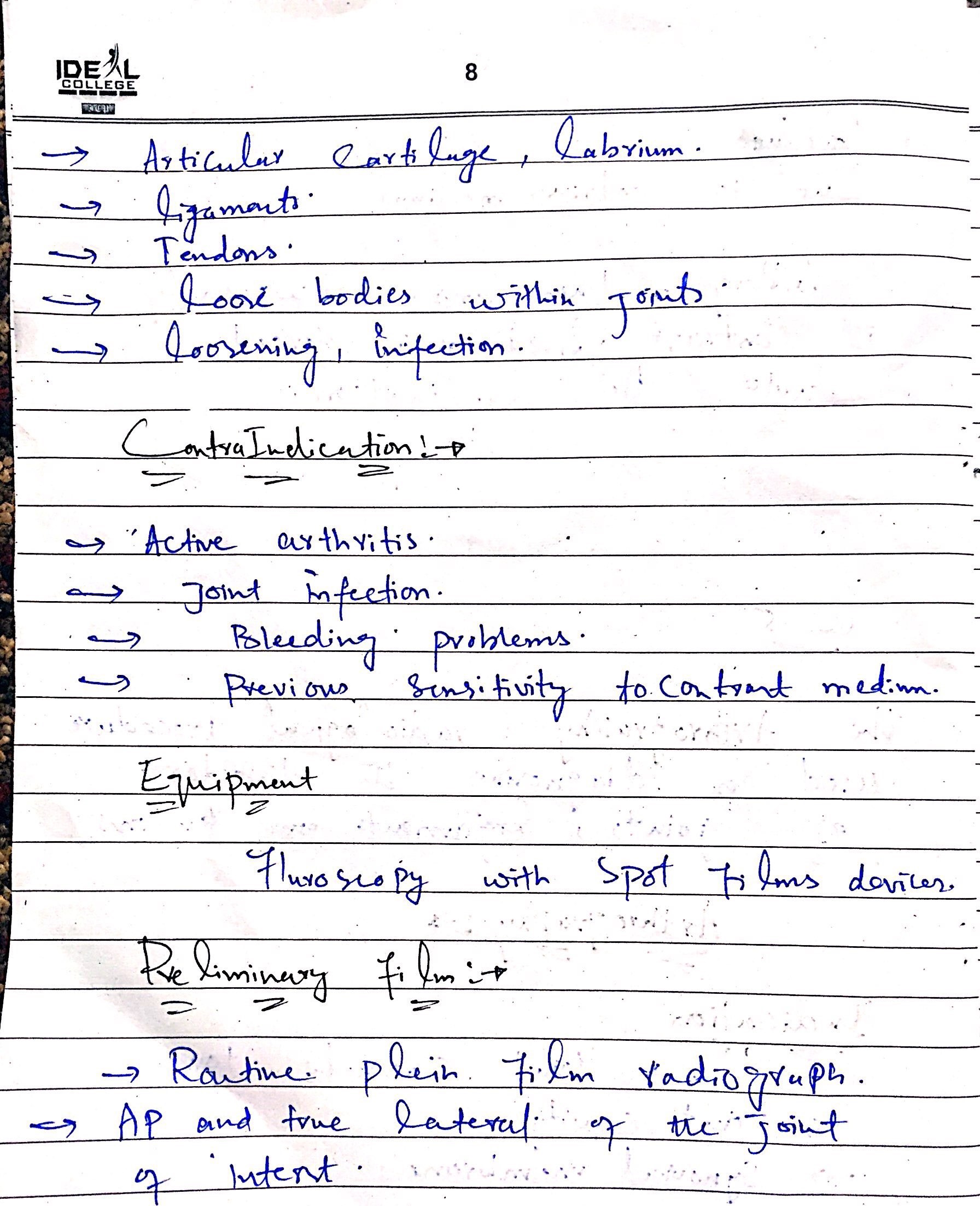 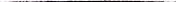 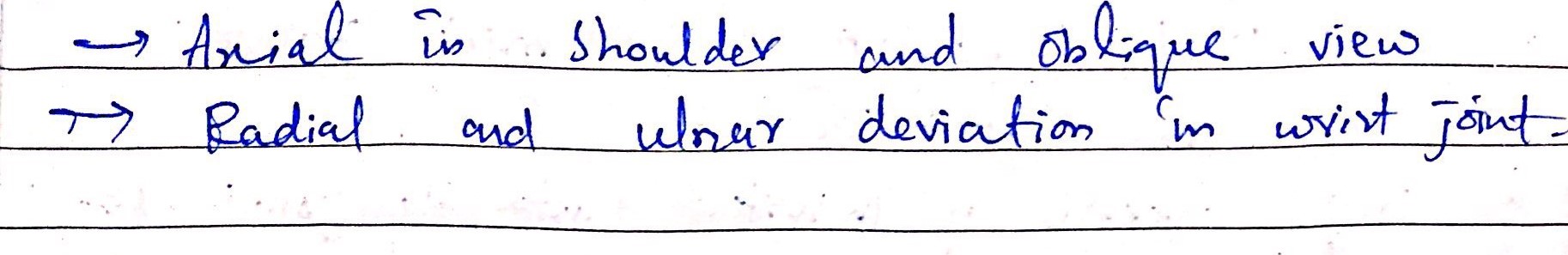 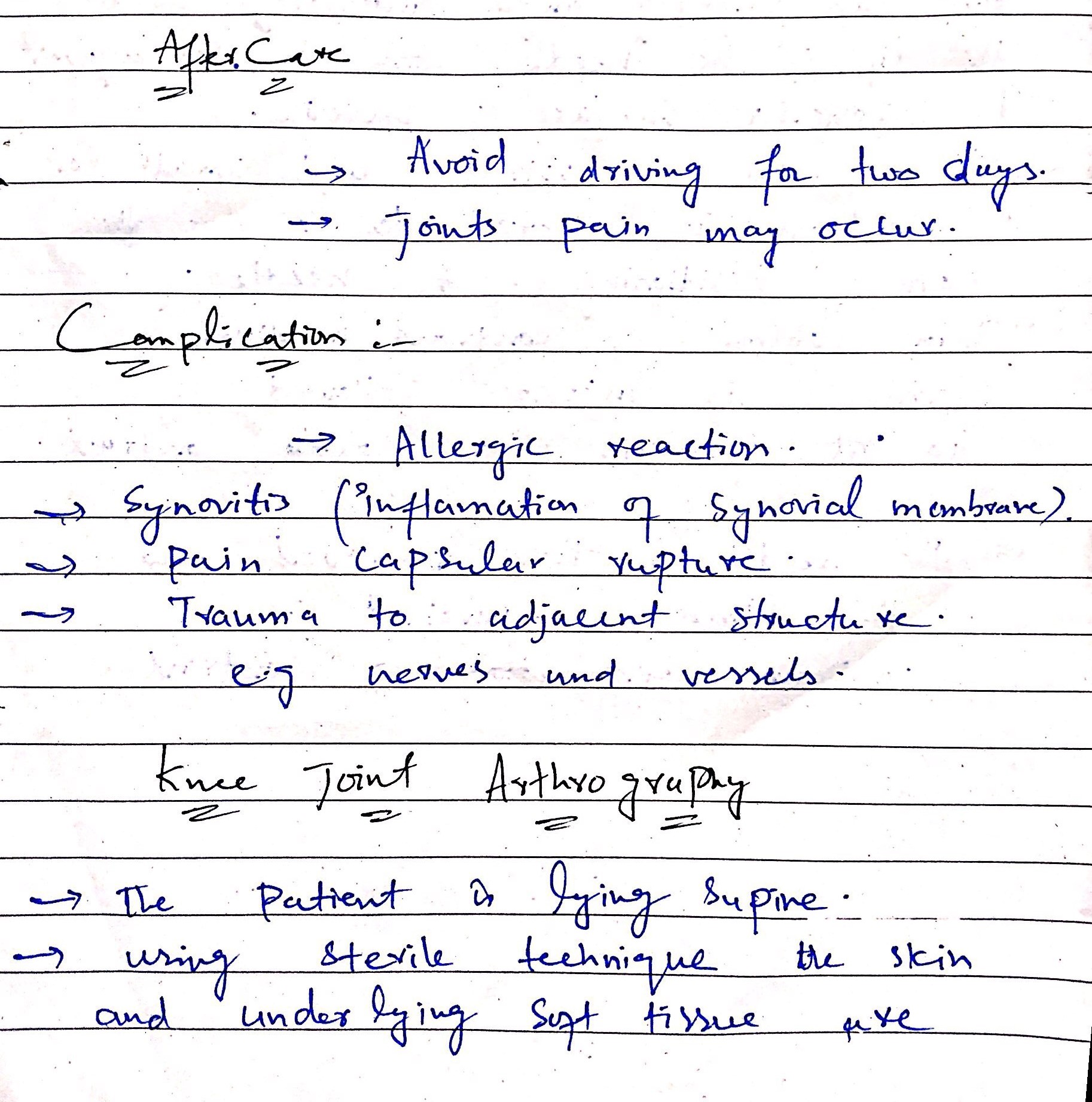 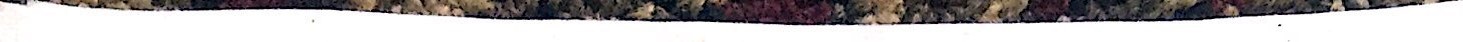 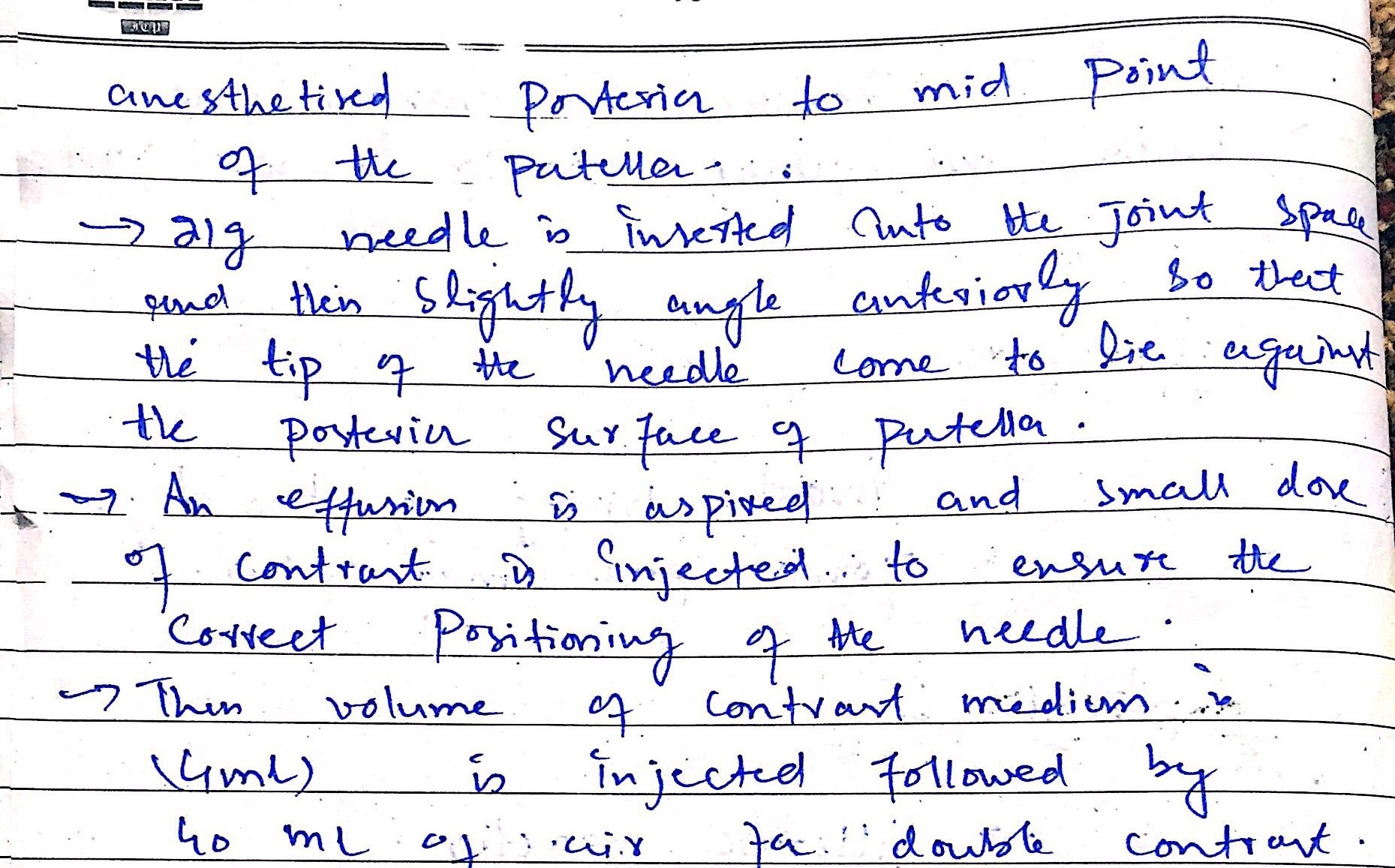 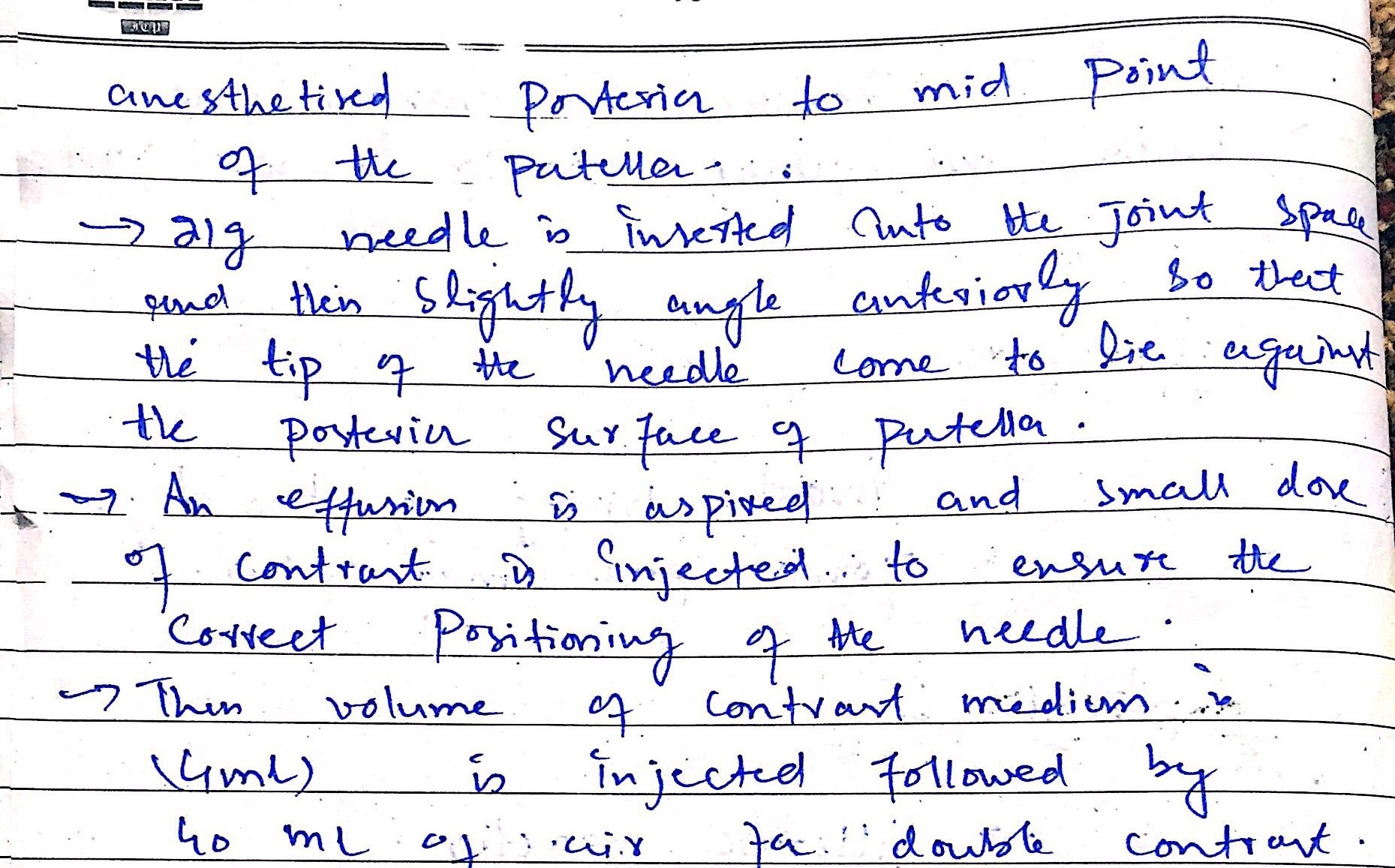 